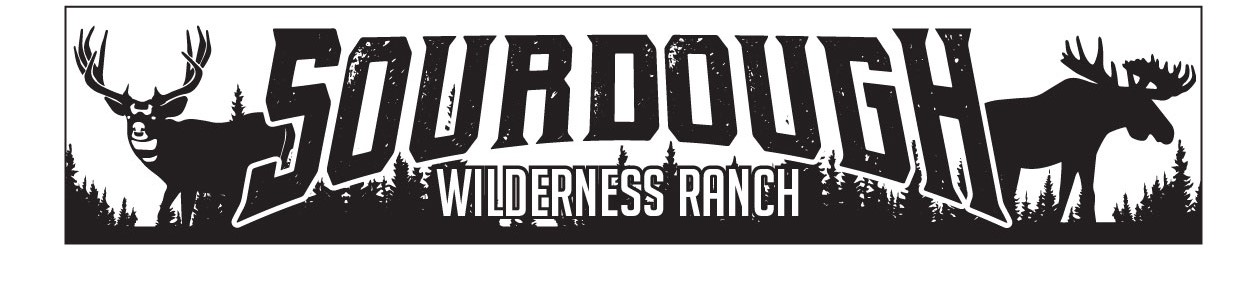 1150 N. Hwy 89 Suite BHarrisville, UT 84404801-773-3348       Sourdoughranch@gmail.com	Weber County 2380 Washington Blvd., Suite 240
Ogden, Utah 84401RE:  FAUST JACQUELINE: HEARTACHE 024SHED APPROVALJuly 28, 2021Jacqueline Faust has been approved to place a shed 100sq ft in size on Heartache 24, by the board of trustees of Sourdough Wilderness Ranch.Sincerely, Shawna LeeShawna LeeOffice ManagerBoard Secretary/Treasurer